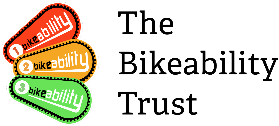 Squish, Tandem Group plc “Squishmas – My Bikeability Bauble” 2022 Terms & ConditionsBy entering the competition you are agreeing to these terms & conditions.The competition is being run by the Bikeability Trust and Squish. The ‘prize’ is donated by Squish, part of Tandem Group plc.The ‘individual’ refers to the entrant or an adult responsible for the entrant.Eligibility to enter The competition is open to entrants of all ages, residing in United Kingdom mainland only.  By entering the competition, you confirm that you are eligible to do so and eligible to claim any prize you may win. A maximum of one entry per child is permitted.  The competition is free to enter. How to enter To enter, the individual must submit a clear photograph of their decorated Bikeability Bauble. The individual must download, print and decorate one of the cycle templates. The templates and instruction pack can be downloaded from the Bikeability website on the following link: https://www.bikeability.org.uk/wp-content/uploads/2022/11/Squishmas-Bikeability-Bauble-Instructions-Templates.pdf The individual must submit a photograph by posting it on Facebook, Twitter or Instagram, and using the hashtag #MyBikeabilityBauble and tagging @BikeabilityUK. Users are encouraged to tag and follow @SquishBikes where possible (Twitter and Instagram).The individual can also submit their photograph by email, using hello@bikeabilitytrust.org. Entries are accepted from Thursday 1 December until Saturday 24 December at midnight.The prize The winner will receive 1x Squish Balance Bike in blue [up to the value of £179.99 inc. VAT].The prize is recommended for ages 2-5 years, individuals of this age are encouraged to enter. The winner will be judged and selected by the Bikeability Trust.  The prize is non-exchangeable, non-transferable and no cash alternatives will be offered. We reserve the right to substitute prizes with another prize of equal or higher value if circumstances beyond our control make it necessary to do so. The decision made by the Bikeability Trust regarding any aspect of the prize draw is final and binding and no correspondence will be entered into about it. The winner will be chosen and contacted via social media or their method of submission within 30 days of the closing date on Saturday 24 December 2022. If the winner does not respond to the messages notifying them of their win within 30 days of receipt, they will lose their right to the prize, and the Bikeability Trust reserve the right to choose and notify a new winner.Receipt of the prize The winner or their parent/carer must contact charlie.foulkes@tandemgrouptrading.co.uk to claim their prize.Please allow 14 days for delivery/response of the prize/provider or alternative collection or delivery arrangements may be made through mutual agreement. Data protection and publicity You consent to any personal information you provide in entering the competition being used by The Bikeability Trust for the purposes of administering the prize draw, or promoting it.Participants may be asked to take part in publicity activities, but their acceptance is not a requirement of the promotion. Submission of an entry will be taken to mean acceptance of these Terms and Conditions. 
This competition is in no way affiliated with Facebook, Twitter or Instagram.Limitation of Liability The Bikeability Trust does not accept any liability for any damage, loss, injury or disappointment suffered by any entrants as a result of either participating in the prize draw or being selected for a prize.The Bikeability Trust does not provide any form of practical or IT support for this prize.  On receipt, all responsibilities relating to warranty and the product are that of the prize winner.General The Bikeability Trust reserves the right to cancel the competition or amend these terms and conditions at any time, without prior notice.  For queries relating to this Promotion please contact hello@bikeabilitytrust.org.Promotors: The Bikeability Trust, PO Box 1494, Cambridge, CB22 3YTNO PURCHASE IS NECESSARY TO ENTER OR WIN. A PURCHASE WILL NOT INCREASE YOUR CHANCES OF WINNING. VOID WHERE PROHIBITED BY LAW. ENTRY MUST NOT CONTAIN ANY THIRD-PARTY TRADEMARKS, LOGOS, TRADE DRESS OR PROMOTION OF ANY BRAND, PRODUCT, OR SERVICE.